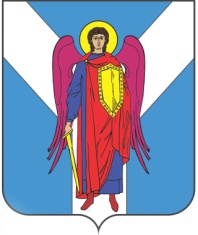 ДУМА ШПАКОВСКОГО МУНИЦИПАЛЬНОГО ОКРУГА СТАВРОПОЛЬСКОГО КРАЯ ПЕРВОГО СОЗЫВАРЕШЕНИЕ29 сентября 2021 г.                        г. Михайловск                                         № 242Об утверждении Порядка ведения Перечня видов муниципального контроля и органов местного самоуправления Шпаковского муниципального округа Ставропольского края, уполномоченных на их осуществление на территории Шпаковского муниципального округа Ставропольского краяВ соответствии с федеральными законами от 6 октября 2003 года                № 131-ФЗ «Об общих принципах организации местного самоуправления в Российской Федерации», от 26 декабря 2008 г. № 294-ФЗ «О защите прав юридических лиц и индивидуальных предпринимателей при осуществлении государственного контроля (надзора) и муниципального контроля», Уставом Шпаковского муниципального округа Ставропольского края Дума Шпаковского муниципального округа Ставропольского края РЕШИЛА:1. Утвердить прилагаемый Порядок ведения Перечня видов муниципального контроля и органов местного самоуправления Шпаковского муниципального округа Ставропольского края, уполномоченных на их осуществление на территории Шпаковского муниципального округа Ставропольского края.2. Настоящее решение вступает в силу на следующий день после дня его официального опубликования.Председатель ДумыШпаковского муниципальногоокруга Ставропольского края					                  С.В.ПечкуровГлава Шпаковского муниципального округаСтавропольского края  				          			              И.В.Серов